دوره یازدهم - سال اولدستور جلسات هفتگی کمیسیون ها(۲۳)از شنبه ۱۳۹۹/۱۰/۲۷ تا چهارشنبه ۱۳۹۹/۱۱/۱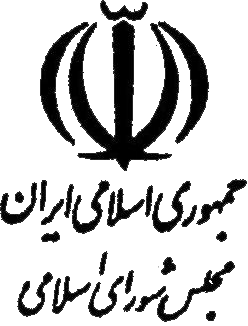 دستور جلسات تائید شده کمیسیون هادستور جلسات تائید شده کمیسیون هادستور جلسات تائید شده کمیسیون هادستور جلسات تائید شده کمیسیون هاروز
تاریخساعتموضوعکمیسیون اصلی/فرعیالف- کمیسیون های خاصالف- کمیسیون های خاصالف- کمیسیون های خاصالف- کمیسیون های خاص۱- کمیسیون آیین نامه داخلی مجلس۱- کمیسیون آیین نامه داخلی مجلس۱- کمیسیون آیین نامه داخلی مجلس۱- کمیسیون آیین نامه داخلی مجلسسه شنبه
جلسه(۵۹) 
۱۳۹۹/۱۰/۳۰۰۶:۳۰ تا ۰۷:۴۵۱- ادامه رسيدگي به گزارش کميته منتخب کميسيون در مورد «طرح اصلاح و الحاق موادي به قانون نظارت بر رفتار نمايندگان» ثبت شماره ۷۵ با حضور رئيس کميته و کارشناس مرکز پژوهش ها ۲- رسيدگي به گزارش کميته منتخب کميسيون در مورد «آئين نامه ساختار و وظايف دبيرخانه دائمي هيات مرکزي نظارت بر انتخابات شوراهاي اسلامي کشور» ارسالي از کميسيون امور داخلي و شوراها با حضور رئيس کميته و کارشناس مرکز پژوهش ها ۳- ساير مباحث کميسيون----چهارشنبه
جلسه(۶۰) 
۱۳۹۹/۱۱/۰۱۰۶:۳۰ تا ۰۷:۴۵۱- ادامه رسيدگي به گزارش کميته منتخب کميسيون در مورد «طرح اصلاح و الحاق موادي به قانون نظارت بر رفتار نمايندگان» ثبت شماره ۷۵ با حضور رئيس کميته و کارشناس مرکز پژوهش ها ۲- رسيدگي به گزارش کميته منتخب کميسيون در مورد «آئين نامه ساختار و وظايف دبيرخانه دائمي هيات مرکزي نظارت بر انتخابات شوراهاي اسلامي کشور»ارسالي از کميسيون امور داخلي و شوراها با حضور رئيس کميته و کارشناس مرکز پژوهش ها----۲- کمیسیون اصل نود۲- کمیسیون اصل نود۲- کمیسیون اصل نود۲- کمیسیون اصل نوددوشنبه
جلسه(۶۴) 
۱۳۹۹/۱۰/۲۹۱۴:۰۰ تا ۱۵:۳۰نشست هیات رئیسه و روسای کمیته ها----دوشنبه
جلسه(۶۴) 
۱۳۹۹/۱۰/۲۹۱۵:۳۰ تا ۱۶:۰۰نشست عمومی کمیسیون----دوشنبه
جلسه(۶۴) 
۱۳۹۹/۱۰/۲۹۱۶:۰۰ تا ۱۷:۳۰نشست با مسولین قضایی و اجرایی کشور در خصوص کاهش جمعیت کیفری----سه شنبه
جلسه(۶۵) 
۱۳۹۹/۱۰/۳۰۱۴:۰۰ تا ۱۵:۰۰نشست هیات رئیسه و روسای کمیته های کمیسیون----سه شنبه
جلسه(۶۵) 
۱۳۹۹/۱۰/۳۰۱۵:۰۰ تا ۱۷:۰۰نشست با وزیر محترم دفاع، رئیس سازمان برنامه و بودجه و نماینده ستاد کل نیروهای مسلح----۳- کمیسیون تلفیق اصلاحیه دارد ۳- کمیسیون تلفیق اصلاحیه دارد ۳- کمیسیون تلفیق اصلاحیه دارد ۳- کمیسیون تلفیق اصلاحیه دارد دوشنبه
جلسه(۲۲) 
۱۳۹۹/۱۰/۲۹۱۳:۳۰ تا ۱۷:۰۰ادامه رسیدگی به لایحه بودجه سال ۱۴۰۰ کل کشور----سه شنبه
جلسه(۲۴) 
۱۳۹۹/۱۰/۳۰۱۳:۳۰ تا ۱۷:۰۰ادامه رسیدگی به لایحه بودجه سال ۱۴۰۰ کل کشور----چهارشنبه
جلسه(۲۵) 
۱۳۹۹/۱۱/۰۱۱۳:۳۰ تا ۱۷:۰۰ادامه رسیدگی به لایحه بودجه سال ۱۴۰۰ کل کشور----۴- کمیسیون ویژه جهش و رونق تولید و نظارت بر اجرای اصل ۴۴ قانون اساسی۴- کمیسیون ویژه جهش و رونق تولید و نظارت بر اجرای اصل ۴۴ قانون اساسی۴- کمیسیون ویژه جهش و رونق تولید و نظارت بر اجرای اصل ۴۴ قانون اساسی۴- کمیسیون ویژه جهش و رونق تولید و نظارت بر اجرای اصل ۴۴ قانون اساسیسه شنبه
جلسه(۳۵۴۷) 
۱۳۹۹/۱۰/۳۰۱۵:۰۰ تا ۱۷:۰۰ادامه بررسی طرح اصلاح موادی از قانون بهبود مستمر محیط کسب و کار به شماره ثبت (۲۶۰) باحضور: وزارت خانه های امور اقتصادی و دارایی، صنعت، معدن و تجارت، دادگستری، بانک مرکزی ، دیوان محاسبات کشور، مرکزپژوهشهای مجلس شورای اسلامی، اتاق های ایران ، تعاون و اصناف ----ب- کمیسیون های تخصصیب- کمیسیون های تخصصیب- کمیسیون های تخصصیب- کمیسیون های تخصصی۱- کمیسیون آموزش، تحقیقات و فناوری۱- کمیسیون آموزش، تحقیقات و فناوری۱- کمیسیون آموزش، تحقیقات و فناوری۱- کمیسیون آموزش، تحقیقات و فناوریدوشنبه
جلسه(۶۲) 
۱۳۹۹/۱۰/۲۹۱۳:۳۰ تا ۱۴:۱۵ادامه بررسي طرح رايگان شدن اينترنت براي دانش آموزان،معلمان و مدارسفرعيدوشنبه
جلسه(۶۲) 
۱۳۹۹/۱۰/۲۹۱۴:۱۵ تا ۱۵:۰۰بررسی طرح الحاق یک ماده به قانون الحاق برخی مواد به قانون تنظیم بخشی از مقررات مالی دولت (۲)فرعيدوشنبه
جلسه(۶۲) 
۱۳۹۹/۱۰/۲۹۱۵:۰۰ تا ۱۵:۴۵بررسي طرح اجراي اصل پانزدهم (۱۵) قانون اساسي جمهوري اسلامي ايران (تدريس زبانهاي محلي و قومي در مدارس و دانشگاههاي کشور)اصليدوشنبه
جلسه(۶۲) 
۱۳۹۹/۱۰/۲۹۱۵:۴۵ تا ۱۶:۰۰۱- انتخاب دو نفر از اعضای کمیسیون جهت عضویت در کمیسیون مشترک طرح الزام به انتشار داده و اطلاعات ۲- انتخاب دو نفر از اعضای کمیسیون جهت عضویت در کمیسیون مشترک طرح صیانت، کرامت و تأمین امنیت بانوان در برابر خشونت----سه شنبه
جلسه(۶۳) 
۱۳۹۹/۱۰/۳۰۱۳:۰۰ تا ۱۳:۳۰نشست هیات رئیسه کمیسیون----سه شنبه
جلسه(۶۳) 
۱۳۹۹/۱۰/۳۰۱۳:۳۰ تا ۱۴:۳۰بررسي طرح جامع حمايت از نظام آموزشي و تحقيقاتي کشوراصليسه شنبه
جلسه(۶۳) 
۱۳۹۹/۱۰/۳۰۱۴:۳۰ تا ۱۶:۳۰دعوت از وزير محترم آموزش و پرورش جهت پاسخگويي به سوالات آقايان و خانمها: ۱-سيدسلمان ذاکر نماينده محترم اروميه ۲-رضا آريان پور نماينده محترم مينودشت، گاليکش و کلاله و مراوه تپه ۳-هادي بيگي نژاد نماينده محترم ملاير ۴-کمال حسين پور نماينده محترم ايرانشهر و سردشت(۵فقره) ۵-جعفر قادري نماينده محترم شيراز و وزرقان(۳فقره) ۶-محمد وحيدي نماينده محترم بجنورد، مانه و سملقان، جاجرم، گرمه و رازوجرگلان ۷-احمد نادري نماينده محترم تهران، ري، شميرانات، اسلامشهر و پرديس ۸-حسين امامي راد نماينده محترم چناران و بينالود ۹-مهدي عيسي زاده نماينده محترم مياندواب(۲فقره) ۱۰-سميه محمودي نماينده محترم شهرضا و دهاقان ۱۱-هاجر چناراني نماينده محترم نيشابور و فيروزه(۲فقره)----سه شنبه
جلسه(۶۳) 
۱۳۹۹/۱۰/۳۰۱۸:۰۰ تا ۱۹:۳۰نشست مشترک اعضای محترم کمیسیون آموزش، تحقیقات و فناوری با رئیس محترم رسانه ملی و معاونان ایشان در محل ساختمان سازمان صدا و سیمای جمهوری اسلامی ایران----کارگروه فرهنگ و تربیت اسلامیکارگروه فرهنگ و تربیت اسلامیکارگروه فرهنگ و تربیت اسلامیکارگروه فرهنگ و تربیت اسلامیدوشنبه
جلسه(۶۲) 
۱۳۹۹/۱۰/۲۹۱۶:۰۰ تا ۱۸:۰۰بررسی مسائل فرهنگی و تربیتی در آموزش و پرورش----۲- کمیسیون اجتماعی۲- کمیسیون اجتماعی۲- کمیسیون اجتماعی۲- کمیسیون اجتماعیدوشنبه
جلسه(۶۶) 
۱۳۹۹/۱۰/۲۹۱۳:۰۰ تا ۱۳:۱۵قرائت قرآن کریم و استماع اخبار----دوشنبه
جلسه(۶۶) 
۱۳۹۹/۱۰/۲۹۱۳:۱۵ تا ۱۵:۰۰بررسي 'طرح اصلاح قانون بيمه کارگران ساختماني' با حضور مسئولين ذيربطاصليدوشنبه
جلسه(۶۶) 
۱۳۹۹/۱۰/۲۹۱۵:۰۰ تا ۱۵:۳۰دعوت از رئیس محترم بنیاد شهید و امور ایثارگران انقلاب اسلامی در اجرای ماده ۲۳۴ آئین نامه داخلی مجلس شورای اسلامی ----دوشنبه
جلسه(۶۶) 
۱۳۹۹/۱۰/۲۹۱۵:۳۰ تا ۱۶:۰۰دعوت از وزیر محترم صنعت، معدن و تجارت در اجرای ماده ۲۳۴ آئین نامه داخلی مجلس شورای اسلامی ----سه شنبه
جلسه(۶۷) 
۱۳۹۹/۱۰/۳۰۱۳:۰۰ تا ۱۳:۱۵قرائت قرآن کریم و استماع اخبار----سه شنبه
جلسه(۶۷) 
۱۳۹۹/۱۰/۳۰۱۳:۱۵ تا ۱۴:۴۵دعوت از جناب آقاي دکتر اردکانيان وزير محترم نيرو در خصوص سوالات تعدادي از نمايندگان محترم: جناب آقاي علي بابائي کارنامي، جناب آقاي محمد کعب عمير، جناب آقاي جلال محمودزاده، جناب آقاي جليل مختار و جناب آقاي مهدي عيسي زاده----سه شنبه
جلسه(۶۷) 
۱۳۹۹/۱۰/۳۰۱۴:۴۵ تا ۱۶:۰۰دعوت از جناب آقای دکتر رحمانی فضلی وزیر محترم کشور در خصوص سوالات تعدادی از نمایندگان محترم: سرکارخانم فاطمه قاسم پور، جناب آقای اردشیر مطهری، جناب آقای عبدالجلال ایری، جناب آقای علی علی زاده، جناب آقای محمود عباس زاده----اداری و استخدامیاداری و استخدامیاداری و استخدامیاداری و استخدامیسه شنبه
جلسه(۶۷) 
۱۳۹۹/۱۰/۳۰۱۷:۰۰ تا ۱۸:۳۰جلسه کميته اداري استخدامي در خصوص همسان سازي حقوق بازنشستگان با دعوت از مسئولان سازمانه برنامه و بودجه کشور و سازمان اداري و استخدامي ----۳- کمیسیون اقتصادی۳- کمیسیون اقتصادی۳- کمیسیون اقتصادی۳- کمیسیون اقتصادیدوشنبه
جلسه(۱۰۷) 
۱۳۹۹/۱۰/۲۹۱۴:۰۰ تا ۱۶:۰۰۲) دعوت از وزیر محترم صنعت، معدن و تجارت جهت بررسی سوال های آقایان: الف) جواد کریمی قدوسی، نماینده محترم مشهد ب) محمدرضا صباغیان، نماینده محترم مهریز پ) سیدغنی نظری، نماینده محترم خلخال ت) آرا شاوردیان، نماینده محترم مسیحیان ارمنی شمال ایران ث) روح اله ایزدخواه، نماینده محترم تهران ج) محمدرضا پورابراهیمی، نماینده محترم کرمان ۳) ادامه بررسی تقاضای تعدادی از نمایندگان محترم برای اعمال ماده(۲۳۴) آئین¬نامه داخلی مجلس با عنوان «چرایی تاخیر چند ماهه در ترخیص کالاهای اساسی مورد نیاز کشور» ۴) رای گیری نهایی در خصوص لایحه اصلاح ماده (۸) قانون بیمه اجباری خسارات وارد شده به شخص ثالث در اثر حوادث ناشی از وسایل نقلیه(اصلی- ثبت ۲۴۶)----دوشنبه
جلسه(۱۰۷) 
۱۳۹۹/۱۰/۲۹۱۸:۰۰ تا ۲۱:۰۰۵) نشست مشترک کمیسیون اقتصادی با وزیر محترم راه و شهرسازی و معاونان ایشان جهت تبیین اهداف قانونگذار و انتظارات از نحوه اجرای قانون اصلاح موادی از قانون مالیاتهای مستقیم(مالیات بر خانه های خالی) و همچنین بازدید از سامانه املاک و اسکان کشور در محل وزارتخانه مذکور----سه شنبه
جلسه(۱۰۸) 
۱۳۹۹/۱۰/۳۰۱۳:۳۰ تا ۱۵:۳۰۱) بررسی لایحه مالیات بر ارزش افزوده(اصلی- ثبت ۲۰) اعاده شده از شورای نگهبان(۳) ۲) بررسی لایحه اصلاح قانون مبارزه با قاچاق کالا و ارز(اصلی- ثبت ۲۶) اعاده شده از شورای نگهبان----سه شنبه
جلسه(۱۰۸) 
۱۳۹۹/۱۰/۳۰۱۵:۳۰ تا ۱۶:۳۰۳) بررسی تقاضاهای ارجاع شده به کمیسیون اقتصادی برای تحقیق و تفحص در خصوص «عملکرد بانک مرکزی در حوزه ارزی»----چهارشنبه
جلسه(۱۰۹) 
۱۳۹۹/۱۱/۰۱۱۲:۰۰ تا ۱۳:۰۰جلسه هیأت رئیسه کمیسیون در خصوص بررسی اخبار روز و نحوه رسیدگی به طرحها و لوایح----بازار سرمایهبازار سرمایهبازار سرمایهبازار سرمایهدوشنبه
جلسه(۱۰۷) 
۱۳۹۹/۱۰/۲۹۱۲:۰۰ تا ۱۴:۰۰۱) جلسه کارگروه بازار سرمایه جهت بررسی آخرین وضعیت بازار سرمایه----۴- کمیسیون امنیت ملی و سیاست خارجی۴- کمیسیون امنیت ملی و سیاست خارجی۴- کمیسیون امنیت ملی و سیاست خارجی۴- کمیسیون امنیت ملی و سیاست خارجیدوشنبه
جلسه(۸۲) 
۱۳۹۹/۱۰/۲۹۱۳:۳۰ تا ۱۶:۳۰دعوت از وزير محترم امور خارجه به منظور پاسخگويي به سؤالات آقايان: الف- جلال محمودزاده نماينده محترم مردم شريف مهاباد (سه فقره) ب- حسينعلي حاجي دليگاني نماينده محترم مردم شريف شاهين شهر، ميمه و برخوار (مشترک با ۳۱ نفر) ج- حسن شجاعي علي آبادي نماينده محترم مردم شريف ابهر، خرمدره و سلطانيه د- محمود عباسزاده مشکيني نماينده محترم مردم شريف مشکين شهر (مشترک ۷۴ نفر) هـ - سيد جليل ميرمحمدي ميبدي نماينده محترم مردم شريف تفت و ميبد و- محمدرضا دشتي اردکاني نماينده محترم مردم شريف اردکان ز- عليرضا عباسي نماينده محترم مردم شريف کرج، اشتهارد و فرديس (مشترک با ۴۰ نفر) ح- ابراهيم عزيزي نماينده محترم مردم شريف شيراز و ورزقان ط- محمدصالح جوکار نماينده محترم مردم شريف يزد، اشکذر و بخش ندوشن و دهستان سورک (مشترک با ۵۵ نفر) ي- مهدي عسگري نماينده محترم مردم شريف کرج، اشتهارد و فرديس (مشترک با ۶۵ نفر) ک- ابراهيم رضايي نماينده محترم مردم شريف دشتستان (مشترک با ۵۱ نفر) ل- احمد راستينه هفشجاني نماينده محترم مردم شريف شهرکرد، بن و سامان م- جليل مختار نماينده محترم مردم شريف آبادان----سه شنبه
جلسه(۸۳) 
۱۳۹۹/۱۰/۳۰۱۴:۰۰ تا ۱۴:۱۰مروری بر آخرین اخبار و تحولات----سه شنبه
جلسه(۸۳) 
۱۳۹۹/۱۰/۳۰۱۴:۱۰ تا ۱۵:۰۰دعوت از وزير محترم دفاع و پشتيباني نيروهاي مسلح به منظور پاسخگويي به سؤالات آقايان: الف- علي اصغر خاني نماينده محترم مردم شريف شاهرود و ميامي ب- حسين ميرزايي نماينده محترم مردم شريف اصفهان ج- فرهاد بشيري نماينده محترم مردم شريف پاکدشت ----سه شنبه
جلسه(۸۳) 
۱۳۹۹/۱۰/۳۰۱۵:۰۰ تا ۱۶:۳۰بررسی آخرین اقدامات در زمینه ساخت و تولید واکسن کرونا با حضور مسئولان محترم ذی ربط----چهارشنبه
جلسه(۸۴) 
۱۳۹۹/۱۱/۰۱۰۶:۳۰ تا ۰۸:۰۰نشست هیئت رئیسه کمیسیون و رؤسای کمیته ها----حقوق بشرحقوق بشرحقوق بشرحقوق بشرچهارشنبه
جلسه(۸۴) 
۱۳۹۹/۱۱/۰۱۱۲:۰۰ تا ۱۵:۰۰نشست مشترک با حضور مسئولان محترم وزارت امور خارجه به منظور بررسی آخرین اخبار مرتبط با جمهوری اسلامی ایران در زمینه حقوق بشر ----دفاعیدفاعیدفاعیدفاعیدوشنبه
جلسه(۸۲) 
۱۳۹۹/۱۰/۲۹۱۵:۳۰ تا ۱۷:۳۰بررسی طرح/لایحه 'لایحه اصلاح قانون به کارگیری سلاح توسط مأمورین نیروهای مسلح در موارد ضروری' در کمیسیون امنیت ملی و سیاست خارجیاصلي۵- کمیسیون امورداخلی کشور و شوراها۵- کمیسیون امورداخلی کشور و شوراها۵- کمیسیون امورداخلی کشور و شوراها۵- کمیسیون امورداخلی کشور و شوراهادوشنبه
جلسه(۶۸) 
۱۳۹۹/۱۰/۲۹۱۳:۰۰ تا ۱۳:۱۰تلاوت قرآن کريم و استماع اخبار داخلي و تحولات کشور----دوشنبه
جلسه(۶۸) 
۱۳۹۹/۱۰/۲۹۱۳:۱۰ تا ۱۶:۰۰بررسي طرح اصلاح موادي از قانون تشکيلات، وظايف و انتخابات شوراهاي اسلامي کشور و انتخاب شهرداران با حضور نماينده مرکز پژوهشها و دستگاه هاي اجرايي ذي ربط----سه شنبه
جلسه(۶۹) 
۱۳۹۹/۱۰/۳۰۱۳:۰۰ تا ۱۳:۱۰تلاوت قرآن کریم و استماع اخبار داخلی و تحولات کشور ----سه شنبه
جلسه(۶۹) 
۱۳۹۹/۱۰/۳۰۱۳:۱۰ تا ۱۴:۳۰ادامه بررسی طرح اصلاح موادی از قانون تشکیلات، وظایف و انتخابات شوراهای اسلامی کشور و انتخاب شهرداران با حضور نماینده مرکز پژوهشها و دستگاه های اجرایی ذی ربط ----سه شنبه
جلسه(۶۹) 
۱۳۹۹/۱۰/۳۰۱۴:۳۰ تا ۱۶:۰۰ارائه گزارش کارگروه ماده (۱۴۲) آیین نامه داخلی مجلس با حضور نماینده مرکز پژوهشها در خصوص طرح جامع مدیریت شهری و روستایی----چهارشنبه
جلسه(۷۰) 
۱۳۹۹/۱۱/۰۱۰۷:۰۰ تا ۰۸:۰۰نشست هيئت رئيسه کميسيون و رؤساي کميته هاي تخصصي----کمیته تشکل های صنفی و سازمان های مردم نهادکمیته تشکل های صنفی و سازمان های مردم نهادکمیته تشکل های صنفی و سازمان های مردم نهادکمیته تشکل های صنفی و سازمان های مردم نهاددوشنبه
جلسه(۶۸) 
۱۳۹۹/۱۰/۲۹۱۶:۰۰ تا ۱۷:۳۰بررسی طرح اصلاح مواد(۱) و (۱۰) قانون نحوه فعالیت احزاب و گروههای سیاسی (اعاده شده از شورای نگهبان-شماره ثبت۲۳) با حضور نماینده محترم شورای نگهبان، مرکز پژوهشها، نمایندگان تشکل های صنفی-تخصصی و دستگاه های اجرایی ذی ربطاصليکمیته مدیریت شهری و شهرداری هاکمیته مدیریت شهری و شهرداری هاکمیته مدیریت شهری و شهرداری هاکمیته مدیریت شهری و شهرداری هاسه شنبه
جلسه(۶۹) 
۱۳۹۹/۱۰/۳۰۱۶:۰۰ تا ۱۷:۳۰کارگروه بررسي لايحه درآمد پايدار و هزينه شهرداريها و دهياري ها (اعاده شده از شوراي نگهبان) با حضور نماينده محترم شوراي نگهبان، کارشناس مرکز پژوهشها و دستگاه هاي اجرايي ذي ربط----۶- کمیسیون انرژی۶- کمیسیون انرژی۶- کمیسیون انرژی۶- کمیسیون انرژیدوشنبه
جلسه(۵۱) 
۱۳۹۹/۱۰/۲۹۱۳:۳۰ تا ۱۴:۰۰بررسی طرح ' اصلاح ماده (۳) قانون اصلاح مواد (۲) و (۴) قانون برنامه سوم توسعه اقتصادی، اجتماعی و فرهنگی جمهوری اسلامی ایران و تشکیل شورای‌عالی انرژی کشور'اصليدوشنبه
جلسه(۵۱) 
۱۳۹۹/۱۰/۲۹۱۴:۰۰ تا ۱۵:۰۰بررسی طرح 'تامین ارز با استفاده از جهش تولید صنعت استخراج رمزارز' اصليسه شنبه
جلسه(۵۲) 
۱۳۹۹/۱۰/۳۰۱۳:۳۰ تا ۱۶:۳۰بررسی سوالات نمایندگان محترم از وزیر محترم نیرو به شرح زیر: ۱- جناب آقای احمد جباری نماینده محترم بندر لنگه، بستک و پارسیان ۲- جناب آقای علیرضا ورناصری نماینده محترم مسجدسلیمان، لالی و اندیکا (سه فقره) ۳- جناب آقای حبیب الله دهمرده نماینده محترم زابل، هیرمند، هامون و زهک ۴- جناب آقای علی علیزاده نماینده محترم مراغه و عجب شیر ۵- جناب آقای آرا شاوردیان نماینده محترم ارامنه شمال ۶- جناب آقای صدیف بدری نماینده محترم اردبیل ۷- جناب آقای محمد خدابخشی نماینده محترم الیگودرز (دو فقره) ۸- سرکار خانم هاجر چنارانی نماینده محترم نیشابور و فیروزه ۹- جناب آقای حسن محمدیاری نماینده محترم تالش، رضوانشهر و ماصال ۱۰- جناب آقای احمد مرادی نماینده محترم بندرعباس، قشم و ابوموسی ۱۱- جناب آقای مهرداد گودرزوند چگینی نماینده محترم رودبار (دو فقره) ۱۲- جناب آقای احسان ارکانی نماینده محترم نیشابور و فیروزه ۱۳- جناب آقای الله وردی دهقانی نماینده محترم ورزقان----کمیته نفت و فرآورده های نفتیکمیته نفت و فرآورده های نفتیکمیته نفت و فرآورده های نفتیکمیته نفت و فرآورده های نفتیدوشنبه
جلسه(۵۱) 
۱۳۹۹/۱۰/۲۹۱۵:۰۰ تا ۱۶:۰۰بررسی طرح 'الزامات اجرایی توزیع و عرضه سوخت و (CNG) در کشور' اصلي۷- کمیسیون برنامه و بودجه و محاسبات۷- کمیسیون برنامه و بودجه و محاسبات۷- کمیسیون برنامه و بودجه و محاسبات۷- کمیسیون برنامه و بودجه و محاسباتسه شنبه
جلسه(۹۰) 
۱۳۹۹/۱۰/۳۰۱۴:۰۰ تا ۱۶:۰۰ادامه رسیدگی به طرح برخی احکام مربوط به اصلاح ساختار بودجه کل کشور(اعاده شده از شورای محترم نگهبان)----۸- کمیسیون بهداشت و درمان۸- کمیسیون بهداشت و درمان۸- کمیسیون بهداشت و درمان۸- کمیسیون بهداشت و درماندوشنبه
جلسه(۶۴) 
۱۳۹۹/۱۰/۲۹۱۲:۰۰ تا ۱۶:۰۰نشست مشترک اعضاء محترم کمیسیون با مسئولین ستاد اجرائی فرمان امام خمینی (ره) ----سه شنبه
جلسه(۶۵) 
۱۳۹۹/۱۰/۳۰۱۳:۳۰ تا ۱۳:۳۵تلاوت قرآن کریم و استماع اخبار ----سه شنبه
جلسه(۶۵) 
۱۳۹۹/۱۰/۳۰۱۳:۳۵ تا ۱۵:۳۰بررسی مشکلات بیمارستانها و مراکز درمانی بخش خصوصی و خیریه با حضور معاون درمان وزارت بهداشت ، درمان و آموزش پزشکی ، ریاست سازمان بیمه سلامت ، ریاست سازمان تامین اجتماعی ، ریاست سازمان نظام پزشکی ، دبیر شورایعالی بیمه ، فعالان بخش خصوصی و مرکز پژوهشهای مجلس شورای اسلامی ----کمیته طرحها و لوایحکمیته طرحها و لوایحکمیته طرحها و لوایحکمیته طرحها و لوایحدوشنبه
جلسه(۶۴) 
۱۳۹۹/۱۰/۲۹۱۰:۰۰ تا ۱۲:۰۰متعاقبا اعلام میگردد----۹- کمیسیون صنایع و معادن۹- کمیسیون صنایع و معادن۹- کمیسیون صنایع و معادن۹- کمیسیون صنایع و معادندوشنبه
جلسه(۸۷) 
۱۳۹۹/۱۰/۲۹۱۲:۰۰ تا ۱۶:۰۰نشست اعضای کمیسیون با وزیر محترم اطلاعات و معاونین ایشان در محل وزارتخانه ----سه شنبه
جلسه(۸۸) 
۱۳۹۹/۱۰/۳۰۱۴:۰۰ تا ۱۵:۰۰بررسی شور دوم طرح توسعه و تولید پایدار زنجیره فولاد با رویکرد اصلاح سیاست های تنظیم بازار ( ارجاعی از جلسه مورخ ۲۳/۱۰/۱۳۹۹ صحن علنی برای بررسی در شور دوم) با حضور مسئولین دستگاههای اجرایی ، مرکز پژوهشها و اتاق ایران ----سه شنبه
جلسه(۸۸) 
۱۳۹۹/۱۰/۳۰۱۵:۰۰ تا ۱۶:۰۰دعوت از وزير محترم صنعت معدن و تجارت براي پاسخگويي به سوالات نمايندگان محترم : جناب آقاي جبار کوچکي نژاد نماينده محترم رشت جناب آقاي رضا حسيني قطب آبادي نماينده محترم شهر بابک جناب آقاي الهويردي دهقاني نماينده محترم ورزقان جناب آقاي جلال محمودزاده نماينده محترم مهاباد (۲فقره) جناب آقاي محمدرضا صباغيان نماينده محترم مهريز بافق ابرکوه و خاتم ( ۲ فقره) سرکار خانم هاجر چناراني نماينده محترم نيشابور ( ۲ فقره) جناب آقاي محمد مولوي نماينده محترم آبادان ----چهارشنبه
جلسه(۸۹) 
۱۳۹۹/۱۱/۰۱۱۲:۰۰ تا ۲۳:۰۰بازدید اعضای محترم کمیسیون از مراکز صنعتی شهرستانهای اراک ، محلات و دلیجان و دیدار با مسئولین استانی ( چهارشنبه۰۱/۱۱/۱۳۹۹ ساعت ۱۲ رفت و پنچ شنبه مورخ ۲/۱۱/۱۳۹۹ برگشت) ----کمیته ارتباطات و فناوری اطلاعاتکمیته ارتباطات و فناوری اطلاعاتکمیته ارتباطات و فناوری اطلاعاتکمیته ارتباطات و فناوری اطلاعاتسه شنبه
جلسه(۸۸) 
۱۳۹۹/۱۰/۳۰۱۶:۰۰ تا ۱۷:۰۰بررسی عملکرد وزارت ارتباطات و فناوری اطلاعات در اجرای ماده ۲۳۵ قانون آئین نامه داخلی ----۱۰- کمیسیون عمران۱۰- کمیسیون عمران۱۰- کمیسیون عمران۱۰- کمیسیون عمراندوشنبه
جلسه(۷۵) 
۱۳۹۹/۱۰/۲۹۱۴:۰۰ تا ۱۵:۳۰دعوت از جناب آقای دکتر اردکانیان وزیر محترم نیرو، جهت پاسخگویی به سؤالات نمایندگان: ۱- جناب آقای عادل نجف زاده نماینده محترم خوی و چایپاره ۲- جناب آقای حسینعلی حاجی دلیگانی نماینده محترم میمه و برخوار ۳- جناب آقای کمال حسین پور نماینده محترم پیرانشهر و سردشت (۶ سؤال) ۴- جناب آقای سیدمحمد مولوی نماینده محترم آبادان(۲ سؤال) ۵- جناب آقای علیرضا عباسی نماینده محترم کرج ۶- جناب آقای حسین گودرزی نماینده محترم درود و ازنا ۷- جناب آقای امانقلیچ شادمهر نماینده محترم گنبدکاووس ۸- جناب آقای حبیب اله دهمرده نماینده محترم زابل ----دوشنبه
جلسه(۷۵) 
۱۳۹۹/۱۰/۲۹۱۵:۳۰ تا ۱۶:۳۰بررسی درخواست انجام تحقیق و تفحص آب و فاضلاب خوزستان در اجرای ماده ۲۱۲ آئین نامه داخلی مجلس شورای اسلامی----سه شنبه
جلسه(۷۶) 
۱۳۹۹/۱۰/۳۰۰۷:۰۰ تا ۰۸:۰۰جلسه هیات رئیسه کمیسیون----سه شنبه
جلسه(۷۶) 
۱۳۹۹/۱۰/۳۰۱۴:۰۰ تا ۱۵:۳۰دعوت از جناب آقای مهندس اسلامی وزیر محترم راه و شهرسازی جهت پاسخگویی به سؤالات نمایندگان: ۱- جناب آقای مصطفی نخعی نماینده محترم نهبندان و سربیشه ۲- جناب آقای جعفر راستی نماینده محترم شبستر ۳- جناب آقای سیدمحمد مولوی نماینده محترم آبادان(۵ سؤال) ۴- جناب آقای عبدالجلال ایری نماینده کردکوی و بندر ترکمن (۳ سؤال) ۵- جناب آقای عبدالعلی رحیمی مظفری نماینده محترم سروستان(۲ سؤال) ۶- جناب آقای رسول فرخی میکال نماینده محترم لاهیجان ۷- جناب آقای رضا آریان پور نماینده محترم مینودشت ۸- جناب آقای علی جدی نماینده محترم شیروان ----سه شنبه
جلسه(۷۶) 
۱۳۹۹/۱۰/۳۰۱۵:۳۰ تا ۱۶:۳۰بررسی درخواست انجام تحقیق و تفحص سازمان راهداری و حمل و نقل جاده ای در اجرای ماده ۲۱۲ آئین نامه داخلی مجلس شورای اسلامی----۱۱- کمیسیون فرهنگی۱۱- کمیسیون فرهنگی۱۱- کمیسیون فرهنگی۱۱- کمیسیون فرهنگیدوشنبه
جلسه(۶۸) 
۱۳۹۹/۱۰/۲۹۱۳:۰۰ تا ۱۶:۰۰بازدید از موسسه تصویرسازان صبح صادق ----سه شنبه
جلسه(۶۹) 
۱۳۹۹/۱۰/۳۰۱۳:۳۰ تا ۱۴:۰۰بررسی اخبار فرهنگی ----سه شنبه
جلسه(۶۹) 
۱۳۹۹/۱۰/۳۰۱۴:۰۰ تا ۱۶:۰۰دعوت از وزير محترم فرهنگ و ارشاد اسلامي براي پاسخگويي به سوالات آقايان: الف- عليرضا سليمي نماينده محترم محلات و دليجان ب- جبار کوچکي نژاد نماينده محترم رشت پ- جلال محمودزاده نماينده محترم مهاباد (۵فقره) ت- سيد سلمان ذاکر نماينده محترم اروميه(۲ فقره) ث- هاجر چناراني نماينده محترم نيشابور و فيروزه ج- عليرضا ورناصري قندعلي نماينده محترم مسجد سليمان، لالي، انديکا، هفتکل (۲فقره) چ- احمد مرادي نماينده محترم بندرعباس، قشم، ابوموسي، حاجي آباد و خمير ح- جليل مختار نماينده محترم آبادان خ- محمد خدابخشي نماينده محترم اليگودرز د - سيد مجتبي محفوظي نماينده محترم آبادان (۲ فقره) ----۱۲- کمیسیون قضائی و حقوقی۱۲- کمیسیون قضائی و حقوقی۱۲- کمیسیون قضائی و حقوقی۱۲- کمیسیون قضائی و حقوقیدوشنبه
جلسه(۳۵) 
۱۳۹۹/۱۰/۲۹۱۳:۳۰ تا ۱۵:۰۰بررسي طرح الحاق يک تبصره به ماده (۱۱) قانون اجراي محکوميت‌هاي مالي (اصلي- ثبت ۲۳۴) با حضور نمايندگان فراکسيون زنان، کارشناسان و نمايندگان دستگاههاي اجرائي ذي ربطاصليدوشنبه
جلسه(۳۵) 
۱۳۹۹/۱۰/۲۹۱۵:۰۰ تا ۱۶:۰۰بررسی تقاضای جمعی از نمایندگان درخصوص اعمال ماده (۲۳۴) قانون آیین نامه داخلی درخصوص استنکاف جناب آقای حسن روحانی رئیس جمهور محترم دولتهای یازدهم و دوازدهم از اجرای ماده(۱) قانون مدنی----سه شنبه
جلسه(۳۶) 
۱۳۹۹/۱۰/۳۰۱۳:۳۰ تا ۱۶:۰۰ادامه بررسی طرح حمایت از مالکیت صنعتی(اصلی- ثبت ۱۸۲)اصلي۱۳- کمیسیون کشاورزی، آب، منابع طبیعی و محیط زیست۱۳- کمیسیون کشاورزی، آب، منابع طبیعی و محیط زیست۱۳- کمیسیون کشاورزی، آب، منابع طبیعی و محیط زیست۱۳- کمیسیون کشاورزی، آب، منابع طبیعی و محیط زیستشنبه
جلسه(۷۸) 
۱۳۹۹/۱۰/۲۷۱۰:۰۰ تا ۱۲:۰۰دعوت از وزرای محترم جهاد کشاورزی و نیرو، معاونین و مدیران محترم استانی ایشان، استاندار محترم مرکزی و سایر مدیران محترم استانی بمنظور پیگیری تصمیمات اتخاذ شده در سفر این کمیسیون به استان مرکزی(شهرستانهای ساوه و زرندیه)----دوشنبه
جلسه(۸۰) 
۱۳۹۹/۱۰/۲۹۱۳:۰۰ تا ۱۳:۱۵بررسی لایحه موافقتنامه همکاری در زمینه حفظ نباتات و قرنطینه گیاهی بین دولت جمهوری اسلامی ایران و دولت جمهوری صربستان (اعاده شده از شورای محترم نگهبان)----دوشنبه
جلسه(۸۰) 
۱۳۹۹/۱۰/۲۹۱۳:۱۵ تا ۱۳:۲۵بررسي طرح تشکيل شوراي عالي آب (اصلي - ثبت ۳۳۶)اصليدوشنبه
جلسه(۸۰) 
۱۳۹۹/۱۰/۲۹۱۳:۲۵ تا ۱۳:۳۰بررسي طرح استفساريه عوارض تغيير کاربري کشاورزي (اصلي - ثبت ۳۱۵)اصليدوشنبه
جلسه(۸۰) 
۱۳۹۹/۱۰/۲۹۱۳:۳۰ تا ۱۵:۰۰بررسی مسائل و مشکلات تولید و صادرات گلهای زینتی در ایران با دعوت از مسئولین اجرائی ذیربط----دوشنبه
جلسه(۸۰) 
۱۳۹۹/۱۰/۲۹۱۵:۰۰ تا ۱۷:۰۰بررسی مسائل و مشکلات و همچنین دستاوردهای شرکت ایران خودرو در حوزه محیط زیست بویژه آلودگی هوا با حضور مسئولین اجرائی ذیربط----سه شنبه
جلسه(۸۱) 
۱۳۹۹/۱۰/۳۰۱۳:۰۰ تا ۱۳:۳۰ارائه گزارش رئیس محترم کمیته محیط زیست در خصوص: ۱- بازدید از صنایع فولاد اردکان یزد با توجه به آلایندگی هوای ایجاد شده توسط صنایع فولاد ۲- بازدید از رودخانه و تصفیه خانه کشف رود ۳- لایحه پروتکل حفاظت از تنوع زیست الحاق به کنوانسیون چهارچوب حفاظت از محیط زیست دریائی دریای خزر----سه شنبه
جلسه(۸۱) 
۱۳۹۹/۱۰/۳۰۱۳:۳۰ تا ۱۵:۳۰دعوت از وزیر محترم جهاد کشاورزی برای پاسخگوئی به سئوالات: ۱-جناب آقای محمد خدابخشی نماینده مردم الیگودرز (۲ سئوال) ۲-جناب آقای محمد آصفری نماینده محترم اراک، کمیجان و خنداب ۳-جناب آقای جلال محمودزاده نماینده محترم مهاباد (۲ سئوال) ۴-جناب آقای کمال حسین پور نماینده محترم پیرانشهر و سردشت ۵-جناب آقای محمد کعب عمیر نماینده مردم شریف شوش ۶-جناب آقای احمد مرادی نماینده محترم بندرعباس، قشم، ابوموسی، حاجی آباد و خمیر ۷- جناب آقای محمود احمدی بیغش نماینده محترم شازند ۸-جناب آقای علی علیزاده نماینده محترم مراغه و عجب شیر ۹- جناب آقای مهرداد ویس کرمی نماینده محترم خرم آباد و چگینی ۱۰-جناب آقای جلیل مختار نماینده محترم آبادان ۱۱-جعفر قادری نماینده محترم شیراز و زرقان ۱۲-جناب آقای سید جواد حسینی کیا نماینده محترم سنقر ۱۳-جناب آقای غلامعلی کوهساری نماینده محترم رامیان و آزادشهر----سه شنبه
جلسه(۸۱) 
۱۳۹۹/۱۰/۳۰۱۵:۳۰ تا ۱۷:۰۰بررسی عملکرد بانک کشاورزی در خصوص میزان تسهیلات تکلیفی و ارائه شده به بخش کشاورزی با دعوت از مدیرعامل محترم بانک کشاورزی و سایر مسئولین ذیربط----چهارشنبه
جلسه(۸۲) 
۱۳۹۹/۱۱/۰۱۰۶:۰۰ تا ۲۰:۰۰سفر به استان هرمزگان (شهرستانهاي ميناب، جاسک، رودان، بشاگرد و سيريک) بمنظور بررسي مسائل و مشکلات حوزه کشاورزي، آب، منابع طبيعي و محيط زيست شهرستان مذکور (از روز چهارشنبه ۹۹/۱۱/۱ الي جمعه ۹۹/۱۱/۳)----اصلاحات دستور جلسات اصلاحات دستور جلسات اصلاحات دستور جلسات اصلاحات دستور جلسات روز
تاریخساعتموضوعنقش کمیسیونکمیسیون تلفیق کمیسیون تلفیق کمیسیون تلفیق کمیسیون تلفیق دوشنبه
جلسه(۲۲) 
۱۳۹۹/۱۰/۲۹۱۳:۳۰ تا ۱۷:۰۰اصلاحیه ۱ 
ادامه رسیدگی به لایحه بودجه سال ۱۴۰۰ کل کشور----دوشنبه
جلسه(۲۲) 
۱۳۹۹/۱۰/۲۹۱۳:۳۰ تا ۱۷:۰۰اصلاحیه ۱ 
ادامه رسیدگی به لایحه بودجه سال ۱۴۰۰ کل کشور (دستور اضافه شده)اصليسه شنبه
جلسه(۲۴) 
۱۳۹۹/۱۰/۳۰۱۳:۳۰ تا ۱۷:۰۰اصلاحیه ۱ 
ادامه رسیدگی به لایحه بودجه سال ۱۴۰۰ کل کشور (دستور اضافه شده)اصليسه شنبه
جلسه(۲۴) 
۱۳۹۹/۱۰/۳۰۱۳:۳۰ تا ۱۷:۰۰اصلاحیه ۱ 
ادامه رسیدگی به لایحه بودجه سال ۱۴۰۰ کل کشور----چهارشنبه
جلسه(۲۵) 
۱۳۹۹/۱۱/۰۱۱۳:۳۰ تا ۱۷:۰۰اصلاحیه ۱ 
ادامه رسیدگی به لایحه بودجه سال ۱۴۰۰ کل کشور----چهارشنبه
جلسه(۲۵) 
۱۳۹۹/۱۱/۰۱۱۳:۳۰ تا ۱۷:۰۰اصلاحیه ۱ 
ادامه رسیدگی به لایحه بودجه سال ۱۴۰۰ کل کشور (دستور اضافه شده)اصلي